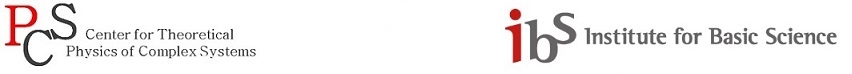 APPLICATION FORMFOCUS WORKSHOP on Topology in Matter @ PCS IBSScientific Coordinator: Dr. Hee Chul Park (PCS IBS)Venue: KAIST Munji Campus, Daejeon, KoreaDate:     Nov 25-27 2015NAME:ACADEMIC TITLE: AFFILIATION:INTENDED DATES OF PARTICIPATION:GENERAL REMARKS:I WOULD LIKE TO CONTRIBUTE A POSTER: Y/NIN CASE OF YES, SPECIFY POSTER TITLE: DO YOU NEED FINANCIAL SUPPORT? Y/NIN CASE OF YES, SPECIFY DETAILS: Please fill this form, and send the PDF to pcs@ibs.re.kr Submission deadline: Nov 22 2015https://sites.google.com/site/ibsctpcs/activities